Šubićeva 9, 10000 Zagreb;tel.:+385 1 46 93 300;fax. +385 1 46 55 446, +385 1 46 55 066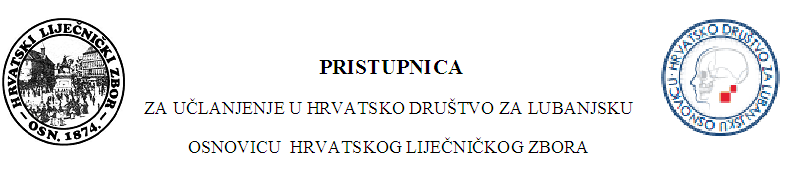 Ime:……………………..………… Prezime……………...........……………. Datum rodenja:…………..................... OIB.............................................. Adresa stanovanja...................................................... Grad:.........................................Poštanski br:......................................... Država.......................................................................Telefon(stanovanja):................................................................ Mobitel:.......................................................................................e-mail:................................................................................ Državljanstvo:....................................................................................Specijalizacija.....................................................................................Naziv ustanove u kojoj radite:…...........……..................…...… Adresa ustanove:…………........……………………………..Grad:…........…........….. Telefon(ustanove):……….................……Fax.:....................................Država...................................................................IZJAVLJUJEM DA SVOJEVOLJNO PRISTUPAM HRVATSKOM DRUŠTVU ZA LUBANJSKU OSNOVICU HRVATSKOG LIJEČNIČKOG ZBORA.U..................................... dana..................................Potpis........................................................Adresa za korespodenciju i adresa društva: Klinika za Neurokirurgiju, Kišpatićeva 12, 10000 Zagreb;tel.:+385 1 2376324; fax. +385 1 2376038